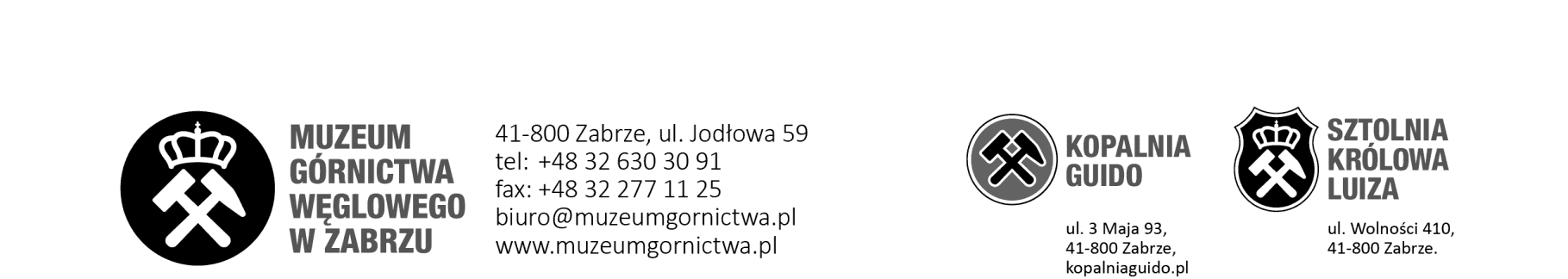 Zabrze, 23.06.2014r.SPROSTOWANIEZe względu na rozbieżności dotyczące formy składania ofert na zadanie pn. „Przygotowanie pod względem merytorycznym i technicznym wystawy „Kopalnia Edisona” – stworzenie i wdrożenie aplikacji opartej o kody QR”, Muzeum Górnictwa Węglowego w Zabrzu dopuszcza możliwość złażenia oferty faxem. 